Предмет: Захтев за подизање дрвореда уз државне путеве 				 (*више информација на www.putevi-srbije.rs и/или Уредба о категоризацији државних путева "Сл. гласник РС", бр. 105/2013, 119/2013 и 93/2015) реда на локацијама 																							Обраћамо Вам се испред 											ради прибављања мишљења за подизање дрвореда у зони државних путева.(*правна лица, јавна предузећа, удружење грађана, јединице локалне самоуправе и др.)Подаци о подносиоцу захтева: __________________________________________________________________________________________________________________________________________________________________________(*седиште и адреса, контакт телефон, овлашћено лице и др.)У наставку Вам прилажемо следеће податке:Локације планираних дрвореда су: У захтеву прилажемо ситуациони план са локацијом и положајем планираних дрвореда: Дрворед на локацији 1Подизање дрвореда се планира поред следећег државног пута: ___________________________________________________________________________________(*једна локација се односи на један државни пут)Дрворед се налази на следећој деоници пута:(*навести што прецизнију локацију почетка и краја дрвореда)Дрвореди се планирају као:  допуна постојећег дрвореда   формирање новог дрворедаДрвореди се планирају:  обострано (са леве и десне стране пута)   са једне стране путаЗа формирање дрвореда се користе следеће биљне врсте: _____________________________________________________________________________________Планирани дрворед је:  једноредни,  дворедни,  троредни или (*навести број редова у дрвореду)Планирани дрворед је дужине 		 метара, ширине 		 метара, унутрашњи размак између садница је 		метара.Почетна висина биљних врста у дрвореду приликом садње је 			 метара, максимална очекивана висина биљних врста које се користе за формирање дрвореда је 		метара.Планирано одстојање дрвореда од крајње тачке попречног профила пута је: 			метара.Радови на подизању дрвореда изводиће се на следећи начин: _____________________________________________________________________________________Дрворед на локацији 2Подизање дрвореда се планира поред следећег државног пута: ___________________________________________________________________________________(*једна локација се односи на један државни пут)Дрворед се налази на следећој деоници пута:(*навести што прецизнију локацију почетка и краја дрвореда)Дрвореди се планирају као:  допуна постојећег дрвореда   формирање новог дрворедаДрвореди се планирају:  обострано (са леве и десне стране пута)   са једне стране путаЗа формирање дрвореда се користе следеће биљне врсте: _____________________________________________________________________________________Планирани дрворед је:  једноредни,  дворедни,  троредни или (*навести број редова у дрвореду)Планирани дрворед је дужине 		 метара, ширине 		 метара, унутрашњи размак између садница је 		метара.Почетна висина биљних врста у дрвореду приликом садње је 			 метара, максимална очекивана висина биљних врста које се користе за формирање дрвореда је 		метара.Планирано одстојање дрвореда од крајње тачке попречног профила пута је: 		метара.Радови на подизању дрвореда изводиће се на следећи начин: _____________________________________________________________________________________Дрворед на локацији 3Подизање дрвореда се планира поред следећег државног пута: ___________________________________________________________________________________(*једна локација се односи на један државни пут)Дрворед се налази на следећој деоници пута:(*навести што прецизнију локацију почетка и краја дрвореда)Дрвореди се планирају као:  допуна постојећег дрвореда   формирање новог дрворедаДрвореди се планирају:  обострано (са леве и десне стране пута)   са једне стране путаЗа формирање дрвореда се користе следеће биљне врсте: _____________________________________________________________________________________Планирани дрворед је:  једноредни,  дворедни,  троредни или (*навести број редова у дрвореду)Планирани дрворед је дужине 		 метара, ширине 		 метара, унутрашњи размак између садница је 		метара.Почетна висина биљних врста у дрвореду приликом садње је 			 метара, максимална очекивана висина биљних врста које се користе за формирање дрвореда је 		метара.Планирано одстојање дрвореда од крајње тачке попречног профила пута је: 			метара.Радови на подизању дрвореда изводиће се на следећи начин: _____________________________________________________________________________________Подносилац захтева(контакт особа)								                                                                                       (име и презиме)(контакт телефон)            (e-mail)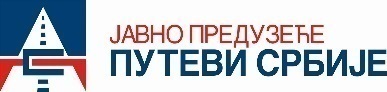 ЗАХТЕВ ЗА ПОДИЗАЊЕ ДРВОРЕДА УЗ ДРЖАВНЕ ПУТЕВЕ I И II РЕДАДатум: